ΕΛΛΗΝΙΚΗ  ΔΗΜΟΚΡΑΤΙΑ			ΝΟΜΟΣ ΛΑΚΩΝΙΑΣΔΗΜΟΣ  ΕΥΡΩΤΑ						Α Π Ο Σ Π Α  Σ Μ ΑΣτη Σκάλα σήμερα την 19η του μηνός Αυγούστου  του έτους 2020  ημέρα της  εβδομάδας ΤΕΤΑΡΤΗ και ώρα 14:00, το  Δημοτικό  Συμβούλιο  του  Δήμου  Ευρώτα, συνήλθε σε κατεπείγουσα  συνεδρίαση σύμφωνα τις διατάξεις του αρθ.67 παρ.5 του Ν.3852/2010 στο Δημοτικό Κατάστημα ύστερα  από την υπ’ αρ. 10023 /19-08-2020 Πρόσκληση  -δια  περιφοράς - (μέσω  ηλεκτρονικού  ταχυδρομείου και  τηλεφώνου)   της προέδρου κ. Δεντάκου Ελένης , σύμφωνα  με τις  διατάξεις παρ. 1 του άρθρου  10 της Πράξης Νομοθετικού Περιεχομένου  (ΦΕΚ 55/11-03-2020), με  τις  υπ΄αριθ. 40/20930/31-3-2020 και  18318/13-3-2020 εγκυκλίους  του Υπουργείου Εσωτερικών  και  σύμφωνα  με τις  διατάξεις  του άρθρου  67 παρ. 5 Ν,3852/2010  όπως  αντικαταστάθηκε  και  ισχύει  με  το  άρθρο  74  του Ν. 4555/2018, καθώς  και την αριθμ. 163/2020 εγκύκλιο του Υπουργείου Εσωτερικών  με αριθμ. Πρωτ. 33282/29-05-2020,  που δημοσιεύθηκε στον ειδικό  χώρο ανακοινώσεων και την ιστοσελίδα του Δήμου, για  την συζήτηση και λήψη απόφασης στα κατωτέρω θέματα της ημερήσιας διάταξης που αναφέρονται  στην πρόσκληση:Συλλυπητήριο ψήφισμα  για την εκλιπούσα δημοτική υπάλληλο του Δήμου Ευρώτα κ. Μαγκλάρα Αγγελική  Πριν  από  την έναρξη  της  συνεδρίασης η Πρόεδρος, διαπίστωσε ότι, σε σύνολο είκοσι επτά (27) Δημοτικών Συμβούλων, ευρέθησαν παρόντες οι:Δημοτικοί Σύμβουλοι ΠαρόντεςΣτη συνεδρίαση παραβρέθηκε ο Δήμαρχος, κ. Βέρδος Δήμος, ο οποίος κλήθηκε να παραστεί  δια  περιφοράς.Στη συνεδρίαση αυτή παραβρέθηκε η Κομπόγεωργα Μαρία, υπάλληλος του Δήμου Ευρώτα, για την τήρηση των πρακτικών.Η Πρόεδρος κ. Δεντάκου Ελένη , ύστερα από την διαπίστωση απαρτίας, κήρυξε την έναρξη της συνεδρίασης και εισηγήθηκε ως κατωτέρω τα εξής: ΘΕΜΑ 1ο: Αριθμός Απόφασης: 104/2020 Για το ανωτέρω  θέμα η Πρόεδρος του Δημοτικού Συμβουλίου είπε τα εξής:Σύμφωνα με το άρθρο 65 παρ. 1 του Ν. 3852/2010: «Το δημοτικό συμβούλιο αποφασίζει  για όλα τα θέματα  που αφορούν το δήμο, εκτός από  εκείνα που ανήκουν  εκ του  νόμου  στην αρμοδιότητα του δημάρχου  ή άλλου  οργάνου  του δήμου  ή το ίδιο το δημοτικό  συμβούλιο  μεταβίβασε  σε επιτροπή του.»Η συνεδρίαση χαρακτηρίζεται έκτακτη σύμφωνα  με τις διατάξεις της παρ. 7 του άρθρου  67 του Ν. 3852/2010 επειδή στο άκουσμα της θλιβερής είδησης του θανάτου της  δημοτικής υπαλλήλου του Δήμου Ευρώτα κ. Μαγκλάρα Αγγελικής του Κωνσταντίνου, θα  πρέπει με απόφασή μας  να προβούμε στις δέουσες ενέργειες και να αποδώσουμε φόρο  τιμής  στη θανούσα που διεκπεραίωσε  τα  καθήκοντά της στην Τοπική Αυτοδιοίκηση έντιμα και προσέφερε σε αυτήν.Στη συνέχεια η Πρόεδρος κάλεσε το Συμβούλιο να αποφασίσει σχετικά.Το Δημοτικό Συμβούλιο αφού άκουσε την εισήγηση της Προέδρου και έλαβε υπόψη τις διατάξεις των αρθ. 65 και 67 του Ν. 3852/2010 μετά από διαλογική συζήτησηΑΠΟΦΑΣΙΖΕΙ  ΟΜΟΦΩΝΑΕκφράζει τη βαθιά  θλίψη  και τα ειλικρινή συλλυπητήρια του δημάρχου και των  μελών του δημοτικού  συμβουλίου στην οικογένεια της θανούσας.Να τηρηθεί ενός λεπτού σιγή στην πρώτη τακτική συνεδρίαση αυτού  του  Δ.Σ.Να επιδοθεί το ψήφισμα στην οικογένεια του εκλιπόντος, να αναρτηθεί στην ιστοσελίδα του δήμου.Να  κατατεθεί  στεφάνι στη  σορό της. Μετά  την  εξάντληση  των  θεμάτων  της  ημερήσιας  διάταξης η Πρόεδρος, κήρυξε  την  λήξη  της  συνεδρίασης. Αφού  συντάχθηκε  και  αναγνώσθηκε  το  πρακτικό  αυτό, υπογράφεται  ως  κατωτέρω:Ακριβές ΑπόσπασμαΗ πρόεδροςΔΕΝΤΑΚΟΥ  ΕΛΕΝΗ1.Δεντάκου Ελένη, Πρόεδρος2.Βασιλάκος Λεωνίδας3.Γεωργοστάθης Νικόλαος4.Γκουβούση-Κρητικάκου Αργυρώ5.Δρούσιας Παναγιώτης6.Κατσάμπη Αλεξάνδρα7.Κοτσώνη Μαρίνα8.Κυλάκος Γεώργιος9.Κυριακάκος Παναγιώτης10.Λυμπέρης Παναγιώτης11.Μάλλιου-Ξερακιά Βασιλική12.Μανιατάκος Δημήτριος13.Μαρουδάς Γεώργιος14.Μένεγας Σωτήριος15.Μπατσάκης Γρηγόριος16.Μπόλλας Βασίλειος17.Μπούτσαλης Ζαχαρίας18.Νικολοπούλου Γαρυφαλιά19.Νταλιάνης  Αναστάσιος20.Νταλιάνης Δημήτριος21.Παπαγιανοπούλου Παναγιώτα22.Παπανικολάου Σωτήριος23.Πολολός Παναγιώτης24.Σάκκαρη Ιωάννα25.Σταυρόπουλος Παύλος26.Φιφλής Δημήτριος27.Χασάπογλου ΝικόλαοςΗ ΠρόεδροςΤα  μέληΤα  μέληΣκάλα 19/08/2020Δεντάκου ΕλένηΒασιλάκος ΛεωνίδαςΓεωργοστάθης ΝικόλαοςΓκουβούση-Κρητικάκου ΑργυρώΔρούσιας ΠαναγιώτηςΚατσάμπη ΑλεξάνδραΚοτσώνη ΜαρίναΚυλάκος ΓεώργιοςΚυριακάκος ΠαναγιώτηςΛυμπέρης ΠαναγιώτηςΜάλλιου-Ξερακιά ΒασιλικήΜανιατάκος ΔημήτριοςΜαρουδάς ΓεώργιοςΜένεγας ΣωτήριοςΜπατσάκης ΓρηγόριοςΜπόλλας ΒασίλειοςΜπούτσαλης ΖαχαρίαςΝικολοπούλου ΓαρυφαλιάΝταλιάνης  ΑναστάσιοςΝταλιάνης ΔημήτριοςΠαπαγιανοπούλου ΠαναγιώταΠαπανικολάου ΣωτήριοςΠολολός ΠαναγιώτηςΣάκκαρη ΙωάνναΣταυρόπουλος ΠαύλοςΦιφλής ΔημήτριοςΧασάπογλου Νικόλαος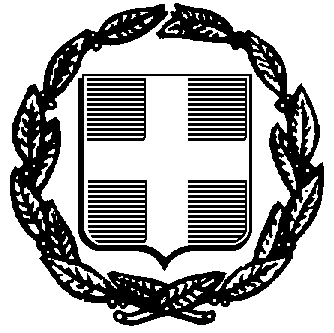 